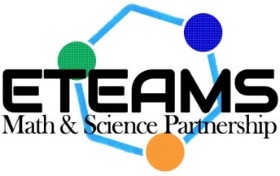 Summer Contacts:Dr. Lee Smee at Lee.Smee@tamucc.edu  Avery Scherer at Avery.Scherer@tamucc.eduKatie Dion at Katherinedion111@gmail.com  (Summer Research Assignments)Cherie McCollough at Cherie.Mcollough@tamucc.edu (Check-in and Final Meetings)DateRelevant InformationJuneJuneJuneJuneParticipate in a total of 30 hours of authentic science research on campus Hours need to be completed by 7/29It is your responsibility to communicate with professors and ETEAMS faculty to get your hours in.Check-in Meeting #16/17This will be a session at ME by the Sea from 10:00-11:00. Exact room TBA in the Center for InstructionAttend ME by the SEa math and science conference 6/178:30-4:00 in the Center for Instruction. Register at:http://me.tamucc.edu/*The grant is paying for your registration feeThere will be training at ME by the Sea on creating an electronic log/webpage. If you can’t attend, you need to arrange a time to get trained on creating a webpage.Complete TimesheetThroughout research experienceBring to Final Meeting on July 29thComplete Field notes questionsThroughout research experienceBring to Check-in and Final MeetingsTake photos of researchThroughout research experienceBring to ME, Check-in and Final MeetingsJulyJulyJulyJulyCheck-in Meeting #27/1 or 7/8Engineering 201 from 10:00-noonCheck in Meeting #37/15Engineering 201 from 10:00-noonComplete one Electronic LogBefore 7/29Prepared to share webpage at Final MeetingFinal Summer MeetingFriday, July 29thEngineering 201 from 10:00-1:00 Lunch will be served! 